Le mot du Président 

Nous voilà au terme de cette saison 2016/2017 avec plusieurs objectifs réussi :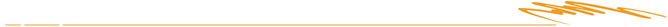 
  - Etre en bonne position dans le classement (les seniors 1 montent en région et les seniors 2 en haut du Département, les autres équipes ne sont pas en reste voir le tableau du classement dans les News...   - Mise en place d'un créneau découvert Basket pour les jeunes filles de 6/12 ans.- Organisation de notre fête annuelle en décembre pari réussi, un gymnase plein de parents et de jeunes avec un gouter commun.- Fêter les 30 ans du club avec animations lors de la saison et soirée festive pour l'occasion .- Un tournoi Cadettes avec le thème "lutte contre le Cancer" regroupant 5 club des 95 un don versé de 400 euros à la ligue contre le cancer.- Organisation notre LOTO 3ème édition.-  Formation des entraîneurs et arbitres (à ce jour 7 arbitres officiels).
Voilà en partie les objectifs de notre saison.

Nos objectifs pour la saison prochaine vont dans la continuité de celle-ci.
Un développement de notre école de Basket, peut être le doublement de la catégorie féminine, (je lance un appel, nous cherchons des filles pour Benjamines, Junior….).
Investir dans les équipements nouveau jeu de maillots pour l’équipe Benjamines, des nouveaux Ballons, et divers matériels pédagogiques, tout ceci bien entendu pour vous entraîneurs et joueurs et permettre à nos entraîneurs et joueurs de pouvoir vous entraîner dans de bonnes conditions.

L’organisation de manifestations est aussi un objectif majeur pour notre club, j’en veux pour preuve notre Grand Open 3x3 édition 2018, mais aussi :
  - Le 2 Stages de Perfectionnements pendant les vacances de la Toussaint et Pâques
  - Le Plateau de tournoi pour les Babys (Mars) 
  - Fêtes d’halloween et de noël avec l’école de Basket…

Là aussi pour l’avenir nous pouvons être créatif, alors la boite à idées est ouverte !...
 
Je ne peux clore sans remercier chaleureusement tous les membres du Comité Directeur, les coachs et aides coachs, les parents et tous les joueurs et joueuses qui s’investissent à l’évidence avec plaisir dans notre club.
Je souhaite que cette saison 20017/2018 soit une saison gagnante pour notre club.

Sportivement
Le Président du BAC Basket
François NOWACKI